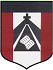 CLASE CORRESPONDIENTE AL DIA JUEVES 14 DE MAYOEDUCACIÓN FISICA                                             PROFESOR MENTA ANDRÉSamenta@institutonsvallecba.edu.ar5° y 6° GRADO BCONTENIDO A TRABAJAR: HANDBAALBUENOS DIAS FAMILIAS! ESPERO QUE ESTEN BIEN!!!Les dejo la clase en el siguiente video. https://drive.google.com/file/d/1YMuusz_A_TKJIj1ZTnzL7EsDpBQ6RxLR/view?usp=sharingESPERO QUE LES RESULTE DINÁMICO EL VIDEO!! ESPERO VERLOS PRONTO!!MUCHAS GRACIAS!! PROFE. ANDRÉS.